Por cada nueva participante en WIC, llene un formulario para el estudio La alimentación de mi bebé.Las participantes prenatales deben:tener al menos 16 años de edad estar matriculándose en WIC por primera vez para este embarazohablar inglés o españolLas participantes postnatales deben ser la madre o tutora del bebé inscrito y deben:tener al menos 16 años de edadestar matriculando a un bebé de menos de 3 meses de edad cuya madre no estuvo matriculada en WIC durante el embarazohablar inglés o españolPara ser completado por el personal de WIC:Identificación de WIC de la mamá: ___________________________________Identificación de WIC del bebé: ______________________________________Identificación de la familia en WIC: ___________________________________Name/ Nombre: _______________   ______________       _______________                                          FIRST/ PRIMERO	    MIDDLE/SEGUNDO     LAST/APELLIDOPregnant/Está embarazada: 	□   YES/SÍ          □  NOPreferred Language/ Idioma de preferencia:    □  ENGLISH      □  ESPAÑOLAge/Edad:   		□   16 – 17            □  18 – 20             □  21+If under age 18 please provide/Si tiene menos de 18 años de edad, favor de proveer la siguiente información:Parent or Guardian Name/ Nombre del padre, madre o tutor :  ____________________  ___________________________            FIRST/ PRIMERO			LAST/APELLIDOParent or Guardian Phone Number/Número de teléfono del padre, madre o tutor: ___ ___ ___ - ___ ___ __ - ___ ___ ___ ___Phone Number/Número de teléfono: ___ ___ ___ - ___ ___ __ - ___ ___ ___ ___-----------------------------------------------------------------------------------------------------------Dele la copia amarilla a la participante elegible. El personal de WIC se queda con la copia blanca.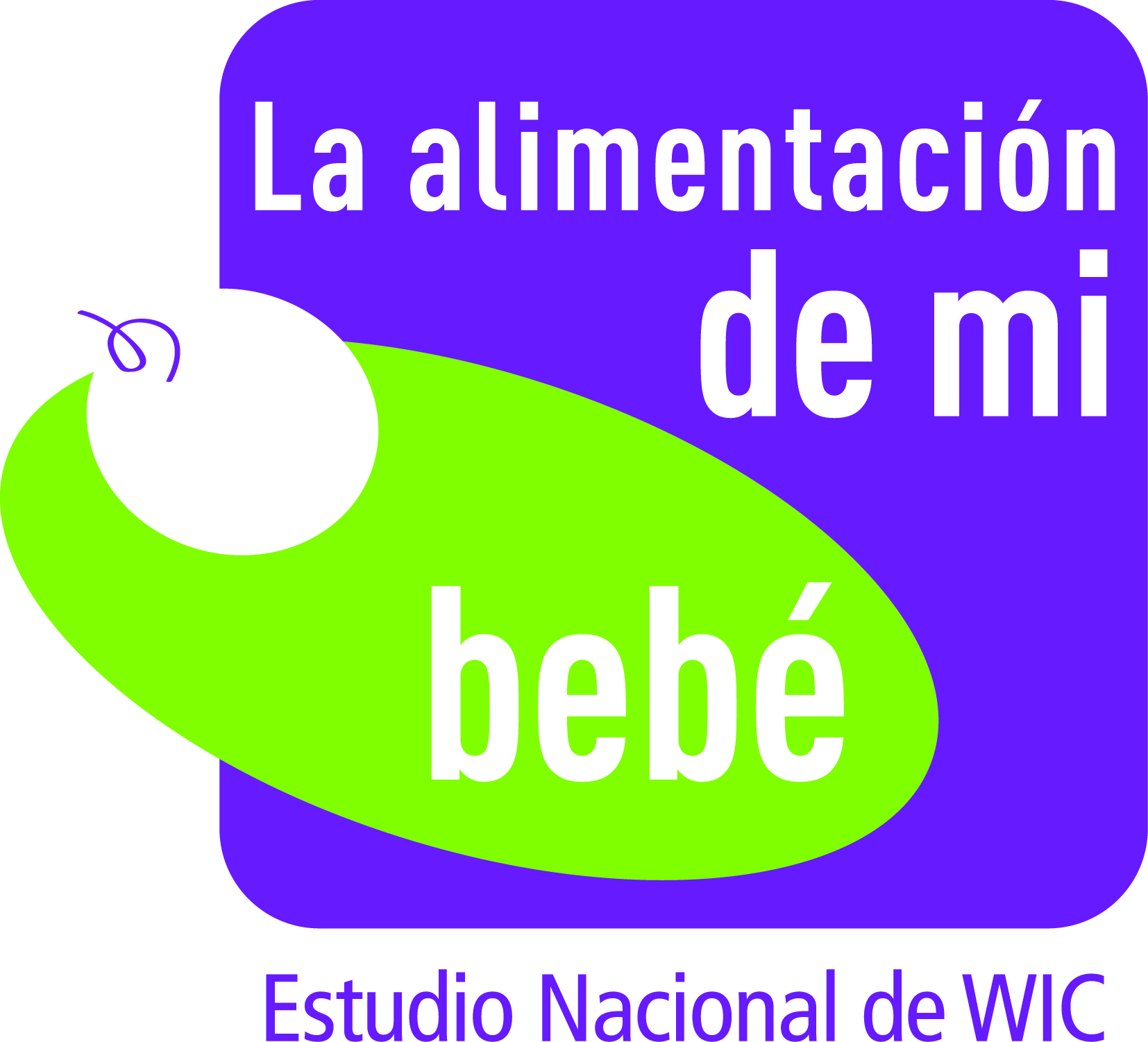 Fecha _________Appendix D.2Eligible Participant Referral Form -  SPANISH